Remind: Safe Classroom Communication 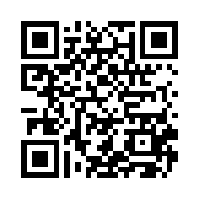 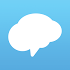 Google Search Remind (Click on first link) and create an account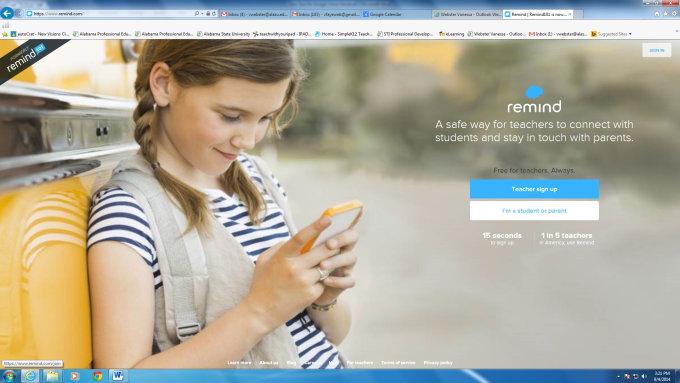 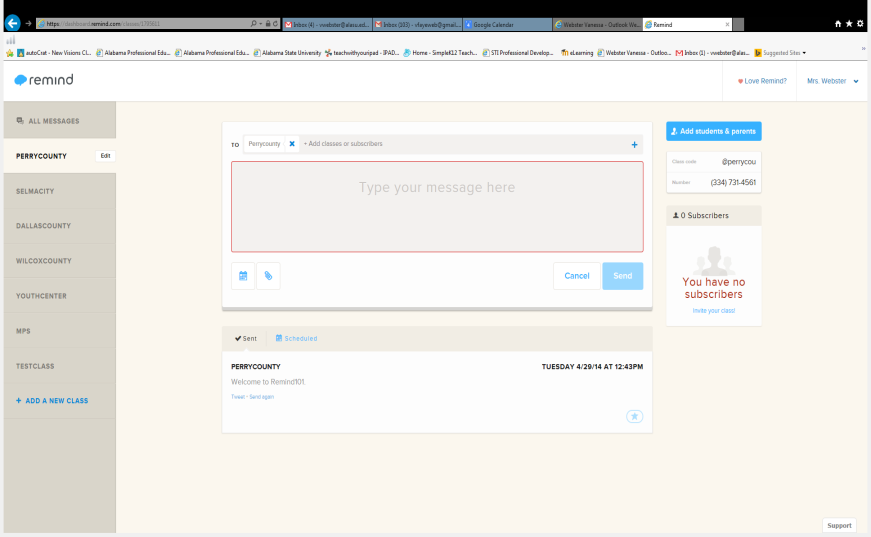 Benefits:One-way broadcast messagingNo exchange of personal informationLogged Communication HistorySend message in real timeSchedule a message to send outAdd an attachmentEdit MessageCreate Hyperlink Server Security (every click, page view, and text message is hosted on a cloud platform).	